Městská nemocnice Ostrava, p.o., oddělení Patologie a Společnost českých patologů ČLS JEP 
Vás srdečně zvou na odbornýTradiční předvánoční diagnostický bioptický seminář patologů6. 12. 2017 v malé jídelně v areálu MN Ostrava, 2. patroTato akce je pořádána dle Stavovského předpisu  ČLK č. 16.Garantem akce je primářka oddělení Patologie MN Ostrava MUDr. Zuzana Gattnarová.Kontakt pro případné dotazy: vedoucí zdravotní laborantka Mgr. Daniela Indrová, tel.: 596 194 392, email: daniela.indrova@mnof.czSeminář je ohodnocen kredity dle platných legislativních předpisů.Na akci se není nutno předem přihlašovat a není vyžadován účastnický poplatek.Odkaz pro prohlížení prezentovaných případů naleznete na adrese: http://www.mnof.cz/klinicka-oddeleni/patologie/Svá hodnocení případů můžete zaslat e-mailem na adresu zuzana.gattnarova@mnof.cz  nebo je odevzdejte před začátkem semináře.Prezence: 	9:30 – 10:00 hod.Předpokládaný závěr odborné části: 	16:00 hod.Délka prezentací je max. 20 min.Program:09:30 – 10:00	Prezence10:00			Zahájení semináře10:05 – 10:45	Přednášky: doc. MUDr. Zdeněk Kinkor, Ph.D., Bioptická laboratoř s.r.o.  Plzeň:Low-grade adenoskvamózní karcinom prsu s high-grade transformací a sebaceózní diferenciací.Co nového v Ewing-like family? Translokačně definované sarkomy kostí a měkkých tkání s CIC resp. BCOR rearanží.10:45 – 12:30	Dopolední blok odborného programu - prezentace případů MN Ostrava, p. o.12:30 – 13:15	Přestávka13:15 – 16:00 	Odpolední blok odborného programu - prezentace případů 	Patologie NsP Havířov, p.o., Patologie FN Olomouc, AeskuLab Patologie, k. s., 	Laboratoř Frýdek-Místek, KNTB a.s. Zlín, Zdravotní Ústav se sídlem v Ostravě, 	CGB laboratoř a.s., Ostrava, CGB laboratoř a.s. Zlín, Ústav patologie FN Ostrava16:00			Ukončení odborné části semináře a diskuse k aktuálním problémům v oboru.Těšíme se na společné setkání s Vámi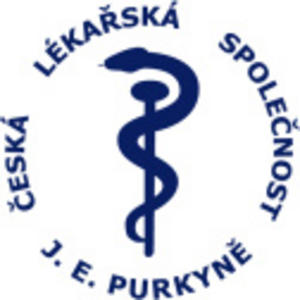 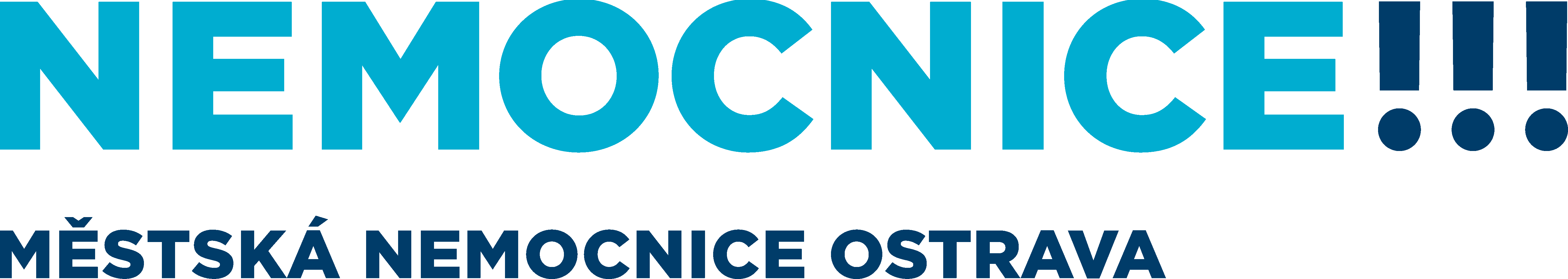 